OBRAVNAVA UČNE SNOVI 3. RAZRED (30.3.2020-3.4.2020)MATEMATIKA: PONEDELJEK, 30.3.2020PREVERJANJE ZNANJAZmnoži.Zmnoži.Reši.Napiši večkratnike števila 4._________________________________________________________Obkroži večkratnike števila 9.12,  7, 	18, 	36,	 98,	 50,	 3,	 45,	 63,	 9,  27,  55,	  72,  81,  54Tabelo dopolni z manjkajočimi večkratniki.Zdeli.Dopolni.Reši.5 ∙ 7 + 9 = _____				7 ∙  6 – 6 ∙ 7 = _____8 ∙ 8 – 6 = _____				9 ∙ 8 + 5 ∙ 0 = _____ V drevesni krošnji je 7 gnezd. V vsakem gnezdu je 9 ptic. Koliko je vseh ptic v gnezdih?R: __________________________________O: ______________________________________________________ Jana zbira nalepke Rekordomania. 36 jih želi podariti svojim 9 prijateljem. Koliko nalepk dobi vsak izmed prijateljev, če jih dobijo vsi enako?R: ___________________________________O: _______________________________________________________ Matej je star 7 let in je sedemkrat mlajši od svojega očeta in šestkrat mlajši od mame.Koliko je star Matejev oče?R: _____________________________________O: _______________________________________________________Koliko je stara Matejeva mama?R: _____________________________________O: _______________________________________________________Koliko so stari vsi skupaj?R: _____________________________________O: _______________________________________________________SPOZNAVANJE OKOLJA: TOREK, 31. 3. 2020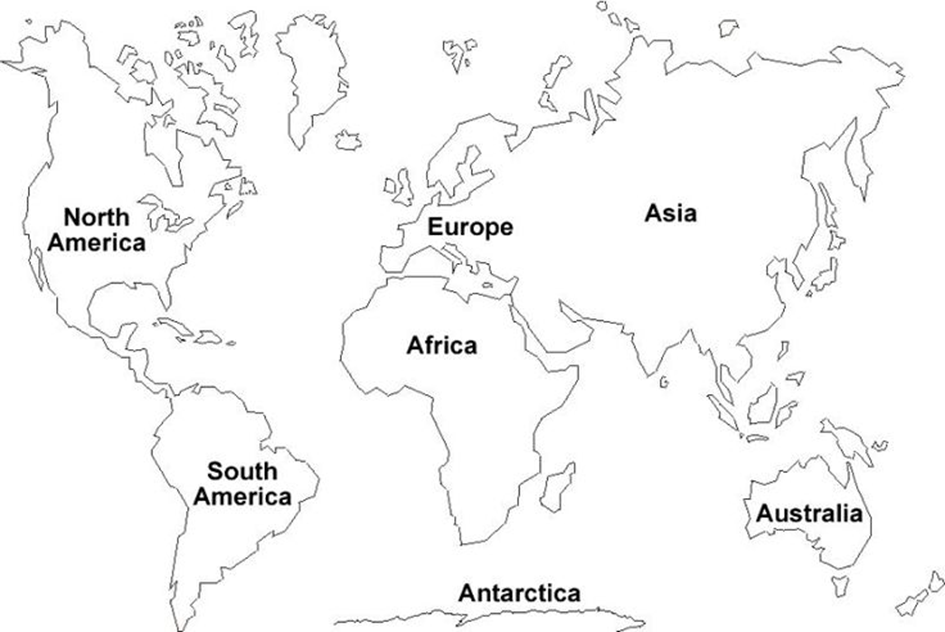 MATEMATIKA: ČETRTEK, 2. 4. 2020ŠTEJEM PO 100Uredi števila po velikosti. Začni z najmanjšim.     500		700		100		400		900		1000________________________________________________________Nadaljuj.500, 600, _______, _______, _______, _______900, 800, _______, _______, _______, _______Dopolni preglednico.MATEMATIKA: PETEK, 3. 4. 2020REŠI, SAJ ZNAŠ!Nika ima 99 znamk, Tadej pa 45 znamk manj kot Nika. Koliko znamk ima Tadej?Jani je kupil čevlje, ki stanejo 100 EUR. Sebastjan je plačal za podobne čevlje 29 EUR manj. Koliko denarja je porabil Sebastjan?Urška, Monika in Aljoša so šteli korake do trgovine. Urška jih je naštela 30, Aljoša 15 več kot Urška in Monika 12 manj kot Aljoša. Koliko korakov je naštela Monika? Koliko korakov je naštel Aljoša?Na knjižni polici je 87 knjig. Učenci so si pvi dan izposodili 34 knjig, drug dan pa 41. Koliko knjig je še ostalo na knjižni polici?David se je odpravil na pot včeraj popoldan ob 15. 00 uri, na cilj je prispel ob 22. 32 uri. Koliko časa je bil David na poti?Ana je prijateljici Tanji obljubila, da jo bo obiskala ob 16. 00 uri. Od doma je odšla ob 15. 30 uri, k prijateljici je prišla 15 minut pozneje kot je obljubila. Koliko minut je hodila?Izračunaj zmnožek števil 9 in 7. K zmnožku prištej količnik števil 40 in 8. Koliko dobiš?Slovenščina: petek, 3.4.2020ZGODBA OB SLIČICAH – IZBERI ENO.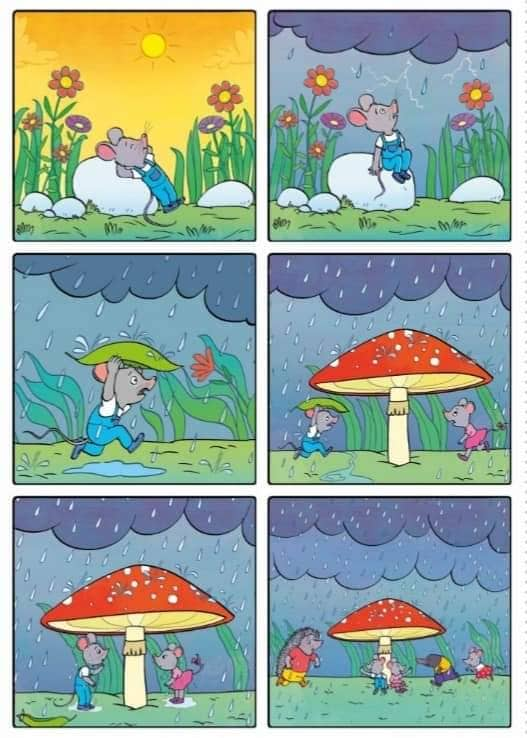 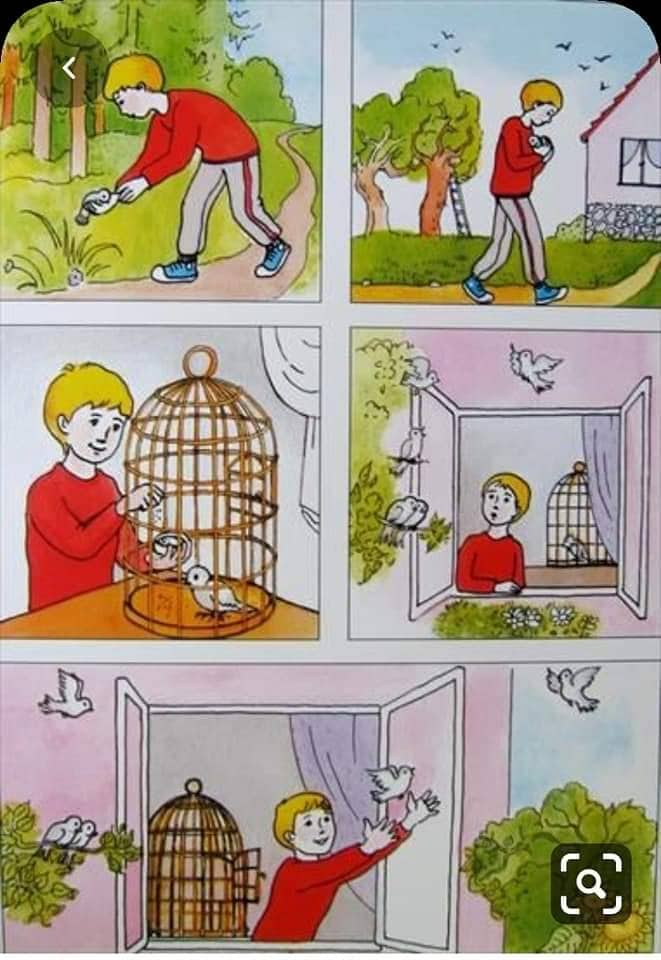 Ostanite zdravi.Učiteljica PetraGLASBENA UMETNOST 30. 3. 2020 in 1. 4. 2020VOŠČIMO SI DOBRO JUTROURAPreberi pesmico: DOBRO JUTRO, SONCEDobro jutro, sonce,dobro jutro, dan,dobro jutro, ptički,ki ste zapeli nam!REFREN:Dobro jutro, dobro jutro,dobro jutro, dober dan!Dobro jutro, dobro jutro,dobro jutro, dober dan!Dobro jutro, sonce,dobro jutro, zrak,dobro jutro, cvetje,okrog zelenih trat.REFREN:Dobro jutro tebi,dobro jutro vam,dobro jutro vsem,ki odhajate drugam.REFREN:Sedaj odpri spletno stran in prisluhni pesmi, ki jo najdeš pod ikono ZVOČNIK (I.Polanc: Dobro jutro, sonce)https://www.ucimte.com/?q=interaktivni_ucbenik_prost_dostop/1000039#/stran20Na strani 21 imaš v LEGENDI razloženo, kako se ob pesmi gibaš (npr. udarec z dlanmi po nogah, tlesk s prsti…)Pesmico poskušaj zapeti ob gibanju. Težko? VERJEMI, DA VAJA DELA MOJSTRA, ČE MOJSTER DELA VAJO. 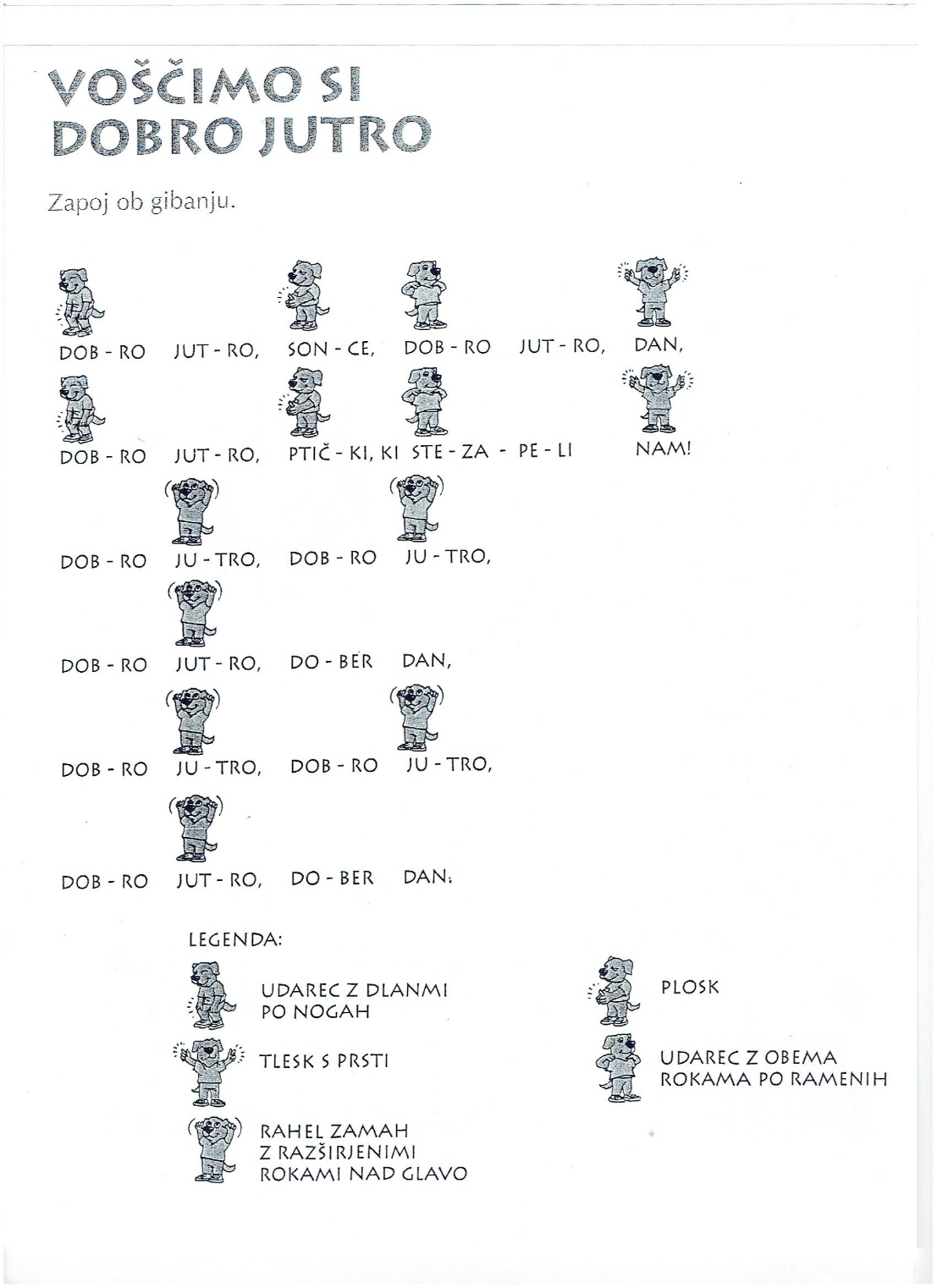 VOŠČIMO SI DOBRO JUTRO – 2 .URAPrisluhni pesmi Dobro jutro, sonce in zraven zapoj. Na tej strani pa danes najdeš skladbo Jutro.Poslušaj jo in v zvezek nariši, kar si predstavljaš ob poslušanju te skladbe. Mogoče jutra dišijo po rogljičkih ali kavi. Mmmmmm….POJTE, PLEŠITE, POMAGAJTE IN OSTANITE ZDRAVI. TO JE GLAVNO.Učiteljica BarbaraLIKOVNA UMETNOST    ZAJČEK IZ POZABLJENE NOGAVICETale zajček je super enostaven, saj ni potrebno nobenega šivanja. Vse kar potrebuješ je:nogavico, ki nima para,vato ali odpadno blago, časopisni papir…,gumice ali vrvico,okrasni trakec/pentlja za okoli vratu,lepilo,kos črnega blaga za oči in nos (lahko karton ali blago druge barve…),škarje.Sledi povezavi in uspelo ti bo.https://www.youtube.com/watch?v=W7-Z_3bXK8s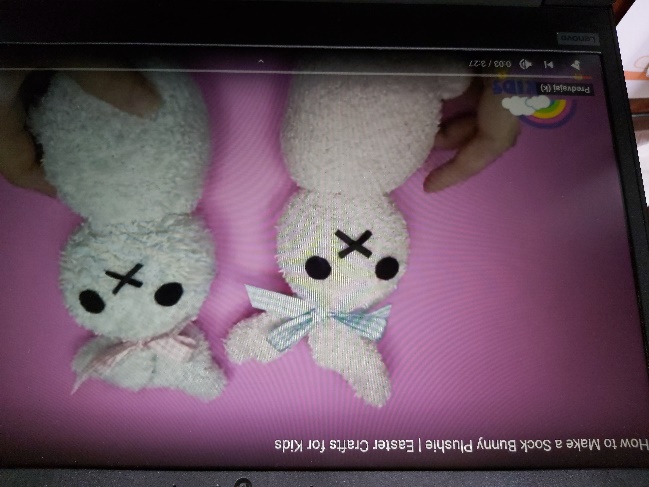 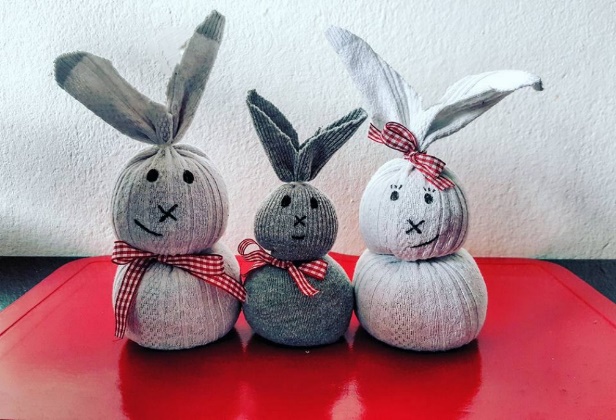 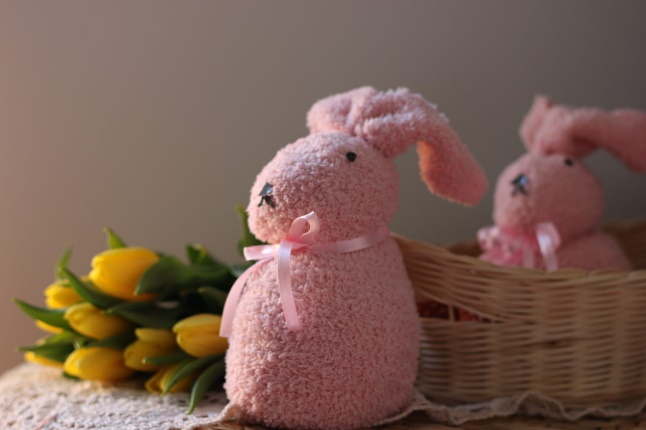 PONEDELJEKPONEDELJEKPONEDELJEKPONEDELJEKGUMVOŠČIMO SI DOBRO JUTROVOŠČIMO SI DOBRO JUTROPoglej na stran 16.MATPREVERJANJE ZNANJADELOVNI LIST – Preverjanje znanja – priloga na koncuDELOVNI LIST – Preverjanje znanja – priloga na koncuPREVERJANJE ZNANJAReši delovni list. Če nimaš tiskalnika, prosi starše, da ti naloge prepišejo.Delovni list reši samostojno, brez pomoči staršev, saj je to preverjanje tvojega znanja. Poizkusi ga rešiti v 45 minutah, kot v šoli.Staršem bom poslala rešitve, da boste lahko preverili, kako si bil/-a uspešen/-a.PREVERJANJE ZNANJAReši delovni list. Če nimaš tiskalnika, prosi starše, da ti naloge prepišejo.Delovni list reši samostojno, brez pomoči staršev, saj je to preverjanje tvojega znanja. Poizkusi ga rešiti v 45 minutah, kot v šoli.Staršem bom poslala rešitve, da boste lahko preverili, kako si bil/-a uspešen/-a.PREVERJANJE ZNANJAReši delovni list. Če nimaš tiskalnika, prosi starše, da ti naloge prepišejo.Delovni list reši samostojno, brez pomoči staršev, saj je to preverjanje tvojega znanja. Poizkusi ga rešiti v 45 minutah, kot v šoli.Staršem bom poslala rešitve, da boste lahko preverili, kako si bil/-a uspešen/-a.PREVERJANJE ZNANJAReši delovni list. Če nimaš tiskalnika, prosi starše, da ti naloge prepišejo.Delovni list reši samostojno, brez pomoči staršev, saj je to preverjanje tvojega znanja. Poizkusi ga rešiti v 45 minutah, kot v šoli.Staršem bom poslala rešitve, da boste lahko preverili, kako si bil/-a uspešen/-a.SLJOLIMPIJSKE IGREDZ 44, 45, 46 , 47, 48 ,49SLJOLIMPIJSKE IGREDZ 44, 45, 46 , 47, 48 ,49Rešitve DZ: https://ucimte.com/?q=interaktivni_ucbenik_prost_dostop/1000096#/stran45https://ucimte.com/?q=interaktivni_ucbenik_prost_dostop/1000096#/stran47https://ucimte.com/?q=interaktivni_ucbenik_prost_dostop/1000096#/stran49Rešitve DZ: https://ucimte.com/?q=interaktivni_ucbenik_prost_dostop/1000096#/stran45https://ucimte.com/?q=interaktivni_ucbenik_prost_dostop/1000096#/stran47https://ucimte.com/?q=interaktivni_ucbenik_prost_dostop/1000096#/stran49Rešitve DZ: https://ucimte.com/?q=interaktivni_ucbenik_prost_dostop/1000096#/stran45https://ucimte.com/?q=interaktivni_ucbenik_prost_dostop/1000096#/stran47https://ucimte.com/?q=interaktivni_ucbenik_prost_dostop/1000096#/stran49ŠPOPreživi čas v naravi, odpravi se na sprehod. Lahko se preizkusiš v skoku v daljino z mesta ali z zaletom. Pazi nase!PO ŽELJI LAHKO OPRAVIŠ NASLEDNJE VAJE: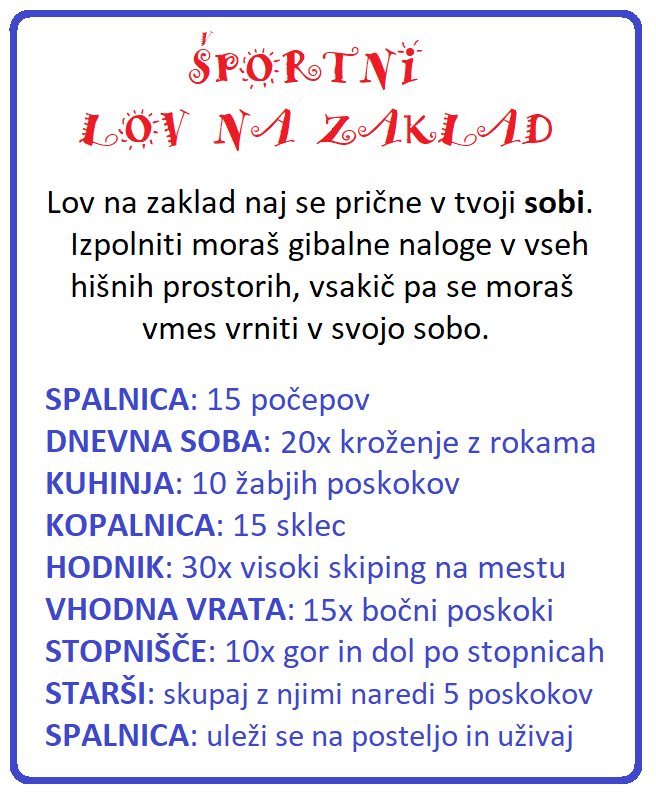 Preživi čas v naravi, odpravi se na sprehod. Lahko se preizkusiš v skoku v daljino z mesta ali z zaletom. Pazi nase!PO ŽELJI LAHKO OPRAVIŠ NASLEDNJE VAJE:TOREKTOREKTOREKSPOSVETOVNI ZEMLJEVIDU 66,67Zapis v zvezek.DL celine – priloga na koncuSPOSVETOVNI ZEMLJEVIDU 66,67Zapis v zvezek.DL celine – priloga na koncuUčbenik: https://ucimte.com/?q=interaktivni_ucbenik_prost_dostop/1000134#/stran67Rešitve drugih nalog pošljem na mail.Učbenik: https://ucimte.com/?q=interaktivni_ucbenik_prost_dostop/1000134#/stran67Rešitve drugih nalog pošljem na mail.Učbenik: https://ucimte.com/?q=interaktivni_ucbenik_prost_dostop/1000134#/stran67Rešitve drugih nalog pošljem na mail.Preberi snov v učbeniku na strani 66, 67.Ustno odgovori: Ali vse izdelke, ki jih potrebujemo, izdelamo v Sloveniji? Kaj proizvajamo v Sloveniji? Kaj lahko kupimo v Sloveniji iz drugih držav? Zakaj določenih stvari ne pridelujemo v Sloveniji (npr. banan)?Kako bi preverili, od kod je kaj?Kaj bi se zgodilo, če uvoženega ne bi dobili (npr. nafte)?Ustno odgovori, če veš (drugače vprašaj starše ali strica Googla): Kaj je to celina? Če imaš doma globus, s pomočjo staršev poišči naslednjih 7 celin (lahko si pomagaš tudi z internetom):Evropa (TEMNO MODRO)Azija (RUMENO)Severna Amerika (SVETLO ZELENO)Južna Amerika (TEMNO ZELENO)Afrika (RJAVA)Avstralija (ROZA)Antarktika (ORANŽNO)Na globusu (ali spletu) poišči oceane.Na koncu je priložen DL PO SVETU. Pobarvaj omenjenih 7 celin, vsako s svojo barvo. (GLEJ ZGORAJ) ter dopiši ime celine. Dopiši tudi oceane. Če nimaš tiskalnika, si celine oglej v U in na spletu.V zvezek napiši naslov: PO SVETU.Prilepi pobarvan delovni list – celine in oceani.Zapiši v zvezek – glej spodaj.PO ŽELJI: Če imaš voljo in čas, lahko na globusu poiščeš tudi: največja gorovja na svetu; najdaljše reke, največje puščave, najvišje vrhove, največje otoke…Mogoče veš, kaj je značilno za Antarktiko in Arktiko?Preberi snov v učbeniku na strani 66, 67.Ustno odgovori: Ali vse izdelke, ki jih potrebujemo, izdelamo v Sloveniji? Kaj proizvajamo v Sloveniji? Kaj lahko kupimo v Sloveniji iz drugih držav? Zakaj določenih stvari ne pridelujemo v Sloveniji (npr. banan)?Kako bi preverili, od kod je kaj?Kaj bi se zgodilo, če uvoženega ne bi dobili (npr. nafte)?Ustno odgovori, če veš (drugače vprašaj starše ali strica Googla): Kaj je to celina? Če imaš doma globus, s pomočjo staršev poišči naslednjih 7 celin (lahko si pomagaš tudi z internetom):Evropa (TEMNO MODRO)Azija (RUMENO)Severna Amerika (SVETLO ZELENO)Južna Amerika (TEMNO ZELENO)Afrika (RJAVA)Avstralija (ROZA)Antarktika (ORANŽNO)Na globusu (ali spletu) poišči oceane.Na koncu je priložen DL PO SVETU. Pobarvaj omenjenih 7 celin, vsako s svojo barvo. (GLEJ ZGORAJ) ter dopiši ime celine. Dopiši tudi oceane. Če nimaš tiskalnika, si celine oglej v U in na spletu.V zvezek napiši naslov: PO SVETU.Prilepi pobarvan delovni list – celine in oceani.Zapiši v zvezek – glej spodaj.PO ŽELJI: Če imaš voljo in čas, lahko na globusu poiščeš tudi: največja gorovja na svetu; najdaljše reke, največje puščave, najvišje vrhove, največje otoke…Mogoče veš, kaj je značilno za Antarktiko in Arktiko?Preberi snov v učbeniku na strani 66, 67.Ustno odgovori: Ali vse izdelke, ki jih potrebujemo, izdelamo v Sloveniji? Kaj proizvajamo v Sloveniji? Kaj lahko kupimo v Sloveniji iz drugih držav? Zakaj določenih stvari ne pridelujemo v Sloveniji (npr. banan)?Kako bi preverili, od kod je kaj?Kaj bi se zgodilo, če uvoženega ne bi dobili (npr. nafte)?Ustno odgovori, če veš (drugače vprašaj starše ali strica Googla): Kaj je to celina? Če imaš doma globus, s pomočjo staršev poišči naslednjih 7 celin (lahko si pomagaš tudi z internetom):Evropa (TEMNO MODRO)Azija (RUMENO)Severna Amerika (SVETLO ZELENO)Južna Amerika (TEMNO ZELENO)Afrika (RJAVA)Avstralija (ROZA)Antarktika (ORANŽNO)Na globusu (ali spletu) poišči oceane.Na koncu je priložen DL PO SVETU. Pobarvaj omenjenih 7 celin, vsako s svojo barvo. (GLEJ ZGORAJ) ter dopiši ime celine. Dopiši tudi oceane. Če nimaš tiskalnika, si celine oglej v U in na spletu.V zvezek napiši naslov: PO SVETU.Prilepi pobarvan delovni list – celine in oceani.Zapiši v zvezek – glej spodaj.PO ŽELJI: Če imaš voljo in čas, lahko na globusu poiščeš tudi: največja gorovja na svetu; najdaljše reke, največje puščave, najvišje vrhove, največje otoke…Mogoče veš, kaj je značilno za Antarktiko in Arktiko?Zapis v zvezke:PO SVETUPrilepi DL celineCELINA je velika površina kopnega na planetu Zemlja. VSAK ZEMLJEVID mora imeti: naslov, mrežo, merilo, legendo, avtorja, (datum).Zapis v zvezke:PO SVETUPrilepi DL celineCELINA je velika površina kopnega na planetu Zemlja. VSAK ZEMLJEVID mora imeti: naslov, mrežo, merilo, legendo, avtorja, (datum).Zapis v zvezke:PO SVETUPrilepi DL celineCELINA je velika površina kopnega na planetu Zemlja. VSAK ZEMLJEVID mora imeti: naslov, mrežo, merilo, legendo, avtorja, (datum).MATUTRJEVANJEIgre za utrjevanje poštevankeNande 81Youtube razlaga uporabe prstov pri poštevanki: pošljem v skupino na messenger. Če pozabim, me spomnite. Youtube razlaga uporabe prstov pri poštevanki: pošljem v skupino na messenger. Če pozabim, me spomnite. Youtube razlaga uporabe prstov pri poštevanki: pošljem v skupino na messenger. Če pozabim, me spomnite. Ker bi drugače v tem tednu ustno ocenjevali snov (vso poštevanko; deljenje in besedilne naloge), je prav, da ponoviš. Ponavljal/-a boš skozi igro. Igro izberi po želji.MET 2 KOCK: vržeš 2 kocki in dobljene pike zmnožiš, ali zdeliš.Na predlogi 3 V VRSTO - MNOŽENJE: PINGVINI lahko barvaš rezultate – predlogo z navodili pošljem posebej po mailuDOMINE: Izvlečeš dve domini in dobljene pike zmnožiš ali zdeliš.HOT DOG: 3 osebe3 osebe se postavijo tako, da imata zunanja dva na sredini tebe – »hrenovko«, ki mora računati oz. povedati pravilen rezultat.Ena zunanja oseba govori račune množenja, druga pa račune deljenja.»Hrenovka« računa račune. Če pove pravilen rezultat, učenec, ki je povedal račun ploskne, drugače mu pokaže, da mora narediti počep.POŠTEVANKA V PARIH: dva sta obrnjena drug proti drugemu, držita se za roke;drug drugemu postavljata račune poštevanke in deljenja (npr. 8 . 8 = ; 25 : 5 = )ko eden postavi račun, ga drugi izračuna; če je račun pravilen, se oseba, ki je povedala rezultat zavrti okoli svoje osi/ dvigne nogo/ poskoči; če je račun napačen, naredi oseba, ki je povedala napačen rezultat, počep.HITROSTNO RAČUNANJE POŠTEVANKE Z BOMBO TIK, TAK, BUM (ČE NIMAŠ BOMBE, LAHKO KDO ŠTOPA, ALI NAREDITE ALARM NA TELEFONU – predlogo z navodili pošljem posebej po mailuNamen igre: čim več pravilno izračunanih računov v času, ko bomba še ne eksplodiraEna oseba govori račune s priloženega lista (Na priloženem listu so računi v tabeli, da gre govorjenje računov hitreje), druga oseba si za pravilen izračun na listek dela črtice; igra poteka dokler bomba ne eksplodira; nato se vlogi zamenjata.Ne pozabi rešiti še Nandeta na str. 81. Ker bi drugače v tem tednu ustno ocenjevali snov (vso poštevanko; deljenje in besedilne naloge), je prav, da ponoviš. Ponavljal/-a boš skozi igro. Igro izberi po želji.MET 2 KOCK: vržeš 2 kocki in dobljene pike zmnožiš, ali zdeliš.Na predlogi 3 V VRSTO - MNOŽENJE: PINGVINI lahko barvaš rezultate – predlogo z navodili pošljem posebej po mailuDOMINE: Izvlečeš dve domini in dobljene pike zmnožiš ali zdeliš.HOT DOG: 3 osebe3 osebe se postavijo tako, da imata zunanja dva na sredini tebe – »hrenovko«, ki mora računati oz. povedati pravilen rezultat.Ena zunanja oseba govori račune množenja, druga pa račune deljenja.»Hrenovka« računa račune. Če pove pravilen rezultat, učenec, ki je povedal račun ploskne, drugače mu pokaže, da mora narediti počep.POŠTEVANKA V PARIH: dva sta obrnjena drug proti drugemu, držita se za roke;drug drugemu postavljata račune poštevanke in deljenja (npr. 8 . 8 = ; 25 : 5 = )ko eden postavi račun, ga drugi izračuna; če je račun pravilen, se oseba, ki je povedala rezultat zavrti okoli svoje osi/ dvigne nogo/ poskoči; če je račun napačen, naredi oseba, ki je povedala napačen rezultat, počep.HITROSTNO RAČUNANJE POŠTEVANKE Z BOMBO TIK, TAK, BUM (ČE NIMAŠ BOMBE, LAHKO KDO ŠTOPA, ALI NAREDITE ALARM NA TELEFONU – predlogo z navodili pošljem posebej po mailuNamen igre: čim več pravilno izračunanih računov v času, ko bomba še ne eksplodiraEna oseba govori račune s priloženega lista (Na priloženem listu so računi v tabeli, da gre govorjenje računov hitreje), druga oseba si za pravilen izračun na listek dela črtice; igra poteka dokler bomba ne eksplodira; nato se vlogi zamenjata.Ne pozabi rešiti še Nandeta na str. 81. Ker bi drugače v tem tednu ustno ocenjevali snov (vso poštevanko; deljenje in besedilne naloge), je prav, da ponoviš. Ponavljal/-a boš skozi igro. Igro izberi po želji.MET 2 KOCK: vržeš 2 kocki in dobljene pike zmnožiš, ali zdeliš.Na predlogi 3 V VRSTO - MNOŽENJE: PINGVINI lahko barvaš rezultate – predlogo z navodili pošljem posebej po mailuDOMINE: Izvlečeš dve domini in dobljene pike zmnožiš ali zdeliš.HOT DOG: 3 osebe3 osebe se postavijo tako, da imata zunanja dva na sredini tebe – »hrenovko«, ki mora računati oz. povedati pravilen rezultat.Ena zunanja oseba govori račune množenja, druga pa račune deljenja.»Hrenovka« računa račune. Če pove pravilen rezultat, učenec, ki je povedal račun ploskne, drugače mu pokaže, da mora narediti počep.POŠTEVANKA V PARIH: dva sta obrnjena drug proti drugemu, držita se za roke;drug drugemu postavljata račune poštevanke in deljenja (npr. 8 . 8 = ; 25 : 5 = )ko eden postavi račun, ga drugi izračuna; če je račun pravilen, se oseba, ki je povedala rezultat zavrti okoli svoje osi/ dvigne nogo/ poskoči; če je račun napačen, naredi oseba, ki je povedala napačen rezultat, počep.HITROSTNO RAČUNANJE POŠTEVANKE Z BOMBO TIK, TAK, BUM (ČE NIMAŠ BOMBE, LAHKO KDO ŠTOPA, ALI NAREDITE ALARM NA TELEFONU – predlogo z navodili pošljem posebej po mailuNamen igre: čim več pravilno izračunanih računov v času, ko bomba še ne eksplodiraEna oseba govori račune s priloženega lista (Na priloženem listu so računi v tabeli, da gre govorjenje računov hitreje), druga oseba si za pravilen izračun na listek dela črtice; igra poteka dokler bomba ne eksplodira; nato se vlogi zamenjata.Ne pozabi rešiti še Nandeta na str. 81. Rešitve Nande: na mailuRešitve Nande: na mailuRešitve Nande: na mailuSLJMAJINO POROČILO O ŠPORTNEM DNEVUZapis v zvezekDZ 39, 40Rešitve DZ: https://ucimte.com/?q=interaktivni_ucbenik_prost_dostop/1000096#/stran39https://ucimte.com/?q=interaktivni_ucbenik_prost_dostop/1000096#/stran41Rešitve DZ: https://ucimte.com/?q=interaktivni_ucbenik_prost_dostop/1000096#/stran39https://ucimte.com/?q=interaktivni_ucbenik_prost_dostop/1000096#/stran41Rešitve DZ: https://ucimte.com/?q=interaktivni_ucbenik_prost_dostop/1000096#/stran39https://ucimte.com/?q=interaktivni_ucbenik_prost_dostop/1000096#/stran41Zapis v zvezek – glej spodaj: ZAPIS ŠTEVIL.V DZ na str. 39 preberi zgornje besedilo in s svinčnikom podčrtaj vsa števila napisana z besedo.Glasno preberi spodnje besedilo.Primerjaj besedili. Je kakšna razlika?V spodnjem besedilu obkroži z ZELENO BARVICO vsa števila, ki nam odgovorijo na vprašanje KOLIKO.V spodnjem besedilu obkroži z RDEČO BARVICO vsa števila, ki nam odgovorijo na vprašanje KATERI.Reši 2. nalogo.3. nalogo reši ustno.Reši 4., 5. in 6. nalogo.Zapis v zvezek – glej spodaj: ZAPIS ŠTEVIL.V DZ na str. 39 preberi zgornje besedilo in s svinčnikom podčrtaj vsa števila napisana z besedo.Glasno preberi spodnje besedilo.Primerjaj besedili. Je kakšna razlika?V spodnjem besedilu obkroži z ZELENO BARVICO vsa števila, ki nam odgovorijo na vprašanje KOLIKO.V spodnjem besedilu obkroži z RDEČO BARVICO vsa števila, ki nam odgovorijo na vprašanje KATERI.Reši 2. nalogo.3. nalogo reši ustno.Reši 4., 5. in 6. nalogo.Zapis v zvezek – glej spodaj: ZAPIS ŠTEVIL.V DZ na str. 39 preberi zgornje besedilo in s svinčnikom podčrtaj vsa števila napisana z besedo.Glasno preberi spodnje besedilo.Primerjaj besedili. Je kakšna razlika?V spodnjem besedilu obkroži z ZELENO BARVICO vsa števila, ki nam odgovorijo na vprašanje KOLIKO.V spodnjem besedilu obkroži z RDEČO BARVICO vsa števila, ki nam odgovorijo na vprašanje KATERI.Reši 2. nalogo.3. nalogo reši ustno.Reši 4., 5. in 6. nalogo.Zapiši v zvezek:ZAPIS ŠTEVILPrepiši in preberi na glas:20 – dvajset20. – dvajseti64 – štiriinšestdeset64. – štiriinšestdesetiSestanek se prične ob 17. uri.Športni dan smo imeli 8. maja.Na počitnicah smo bili 15 dni.Na tekmi sem bila 10. po vrsti.Tekmovalo je 10 otrok.PREBERI – LAHKO SI TUDI PRILEPIŠ V ZVEZEK:Osnovna pravila za zapis števil z besedoGlavne števnike do 100 pišemo skupaj (npr. petintrideset, šestnajst …).Stotice pišemo skupaj (sto, dvesto, devetsto …).Še nekaj primerov za zapis števil z besedo:Skupaj pišemo: dvainpetdeset, trinajst, petsto.Narazen pišemo: dvesto deset, tisoč petsto enajstZapiši z besedo (po zgledu: 928 – devetsto osemindvajset)152 – 888. - Zapiši v zvezek:ZAPIS ŠTEVILPrepiši in preberi na glas:20 – dvajset20. – dvajseti64 – štiriinšestdeset64. – štiriinšestdesetiSestanek se prične ob 17. uri.Športni dan smo imeli 8. maja.Na počitnicah smo bili 15 dni.Na tekmi sem bila 10. po vrsti.Tekmovalo je 10 otrok.PREBERI – LAHKO SI TUDI PRILEPIŠ V ZVEZEK:Osnovna pravila za zapis števil z besedoGlavne števnike do 100 pišemo skupaj (npr. petintrideset, šestnajst …).Stotice pišemo skupaj (sto, dvesto, devetsto …).Še nekaj primerov za zapis števil z besedo:Skupaj pišemo: dvainpetdeset, trinajst, petsto.Narazen pišemo: dvesto deset, tisoč petsto enajstZapiši z besedo (po zgledu: 928 – devetsto osemindvajset)152 – 888. - Zapiši v zvezek:ZAPIS ŠTEVILPrepiši in preberi na glas:20 – dvajset20. – dvajseti64 – štiriinšestdeset64. – štiriinšestdesetiSestanek se prične ob 17. uri.Športni dan smo imeli 8. maja.Na počitnicah smo bili 15 dni.Na tekmi sem bila 10. po vrsti.Tekmovalo je 10 otrok.PREBERI – LAHKO SI TUDI PRILEPIŠ V ZVEZEK:Osnovna pravila za zapis števil z besedoGlavne števnike do 100 pišemo skupaj (npr. petintrideset, šestnajst …).Stotice pišemo skupaj (sto, dvesto, devetsto …).Še nekaj primerov za zapis števil z besedo:Skupaj pišemo: dvainpetdeset, trinajst, petsto.Narazen pišemo: dvesto deset, tisoč petsto enajstZapiši z besedo (po zgledu: 928 – devetsto osemindvajset)152 – 888. - TJASREDASREDASREDAGUMVOŠČIMO SI DOBRO JUTROPoglej na strani 18.ŠPOSprehod v naravi + skok v daljino.Za sprostitev lahko opraviš spodnje naloge. potrebuješ balon in varno okolico. Najboljše, da naloge opraviš zunaj.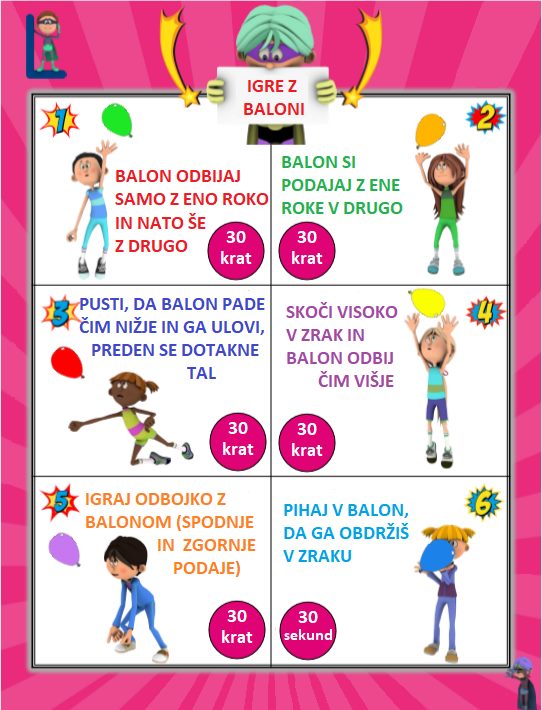 Sprehod v naravi + skok v daljino.Za sprostitev lahko opraviš spodnje naloge. potrebuješ balon in varno okolico. Najboljše, da naloge opraviš zunaj.MATV KORAKIH PO 100Ponovitev: geometrijska telesa; liki – ustno.DZ 59, 60, 61Nande 73Rešitve DZ: https://ucimte.com/?q=interaktivni_ucbenik_prost_dostop/1000035#/stran59Rešitve drugih nalog: pošljem na mailRešitve DZ: https://ucimte.com/?q=interaktivni_ucbenik_prost_dostop/1000035#/stran59Rešitve drugih nalog: pošljem na mailRešitve DZ: https://ucimte.com/?q=interaktivni_ucbenik_prost_dostop/1000035#/stran59Rešitve drugih nalog: pošljem na mailUstno ponovi snov o geometrijskih telesih in likih.Štej po 100 naprej in nazaj do 1000 – ustno.Reši DZ 59.Preberi in preglej DZ 60, 61.Zapiši zapis v zvezek – glej spodaj.Zapiši in izpolni preglednico – glej spodaj.Reši Nandeta na str. 73.Ustno ponovi snov o geometrijskih telesih in likih.Štej po 100 naprej in nazaj do 1000 – ustno.Reši DZ 59.Preberi in preglej DZ 60, 61.Zapiši zapis v zvezek – glej spodaj.Zapiši in izpolni preglednico – glej spodaj.Reši Nandeta na str. 73.Ustno ponovi snov o geometrijskih telesih in likih.Štej po 100 naprej in nazaj do 1000 – ustno.Reši DZ 59.Preberi in preglej DZ 60, 61.Zapiši zapis v zvezek – glej spodaj.Zapiši in izpolni preglednico – glej spodaj.Reši Nandeta na str. 73.Zapiši v zvezek:V KORAKIH PO 100Zapiši in izpolni preglednico:Zapiši v zvezek:V KORAKIH PO 100Zapiši in izpolni preglednico:Zapiši v zvezek:V KORAKIH PO 100Zapiši in izpolni preglednico:SLJSlovenska ljudska: KAJ SEM PRISLUŽILBERILO str. 37, 38, 39SLJSlovenska ljudska: KAJ SEM PRISLUŽILBERILO str. 37, 38, 39Rešitve na mail.Rešitve na mail.Rešitve na mail.Potiho preberi pesem v berilu na str. 37, 38, 39Pesem preberi na glas enemu družinskemu članu.Poslušaj pesem na youtube: https://www.youtube.com/watch?v=4aMKarasfVQ in zraven zapoj.V zvezek napiši naslov pesmi. Slovenska ljudska: KAJ SEM PRISLUŽILOdgovori na vprašanja v berilu na str. 39 (prvo pikico izpusti).Ilustriraj pesmico.Potiho preberi pesem v berilu na str. 37, 38, 39Pesem preberi na glas enemu družinskemu članu.Poslušaj pesem na youtube: https://www.youtube.com/watch?v=4aMKarasfVQ in zraven zapoj.V zvezek napiši naslov pesmi. Slovenska ljudska: KAJ SEM PRISLUŽILOdgovori na vprašanja v berilu na str. 39 (prvo pikico izpusti).Ilustriraj pesmico.Potiho preberi pesem v berilu na str. 37, 38, 39Pesem preberi na glas enemu družinskemu članu.Poslušaj pesem na youtube: https://www.youtube.com/watch?v=4aMKarasfVQ in zraven zapoj.V zvezek napiši naslov pesmi. Slovenska ljudska: KAJ SEM PRISLUŽILOdgovori na vprašanja v berilu na str. 39 (prvo pikico izpusti).Ilustriraj pesmico.ČETRTEKČETRTEKČETRTEKSLJUTRJEVANJEZapis vabila.Ponovi, kako se zapiše vabilo (Pomagaj si z DZ na str. 35 in z zapisom v zvezek).V zvezek zapiši vabilo. Izberi izmed ponujenimi možnostmi:Učenci tretjih razredov vabijo starše na zaključno prireditevManca vabi svojo babico Mijo na nastop v glasbeni šoliUčiteljica Petra vabi starše na roditeljski sestanekUčenci devetih razredov vabijo učence od 6. do 9. razreda na šolski plesUčenci tretjih razredov vabijo babice in dedke na likovno razstavo njihov izdelkov.PROSIM, DA MI POŠLJEŠ FOTOGRAFIJO TVOJEGA VABILA NA MOJ SPLETNI NASLOV: slatinsek.petra@os-mezica.si do četrtka, 9.4.2020Ponovi, kako se zapiše vabilo (Pomagaj si z DZ na str. 35 in z zapisom v zvezek).V zvezek zapiši vabilo. Izberi izmed ponujenimi možnostmi:Učenci tretjih razredov vabijo starše na zaključno prireditevManca vabi svojo babico Mijo na nastop v glasbeni šoliUčiteljica Petra vabi starše na roditeljski sestanekUčenci devetih razredov vabijo učence od 6. do 9. razreda na šolski plesUčenci tretjih razredov vabijo babice in dedke na likovno razstavo njihov izdelkov.PROSIM, DA MI POŠLJEŠ FOTOGRAFIJO TVOJEGA VABILA NA MOJ SPLETNI NASLOV: slatinsek.petra@os-mezica.si do četrtka, 9.4.2020Ponovi, kako se zapiše vabilo (Pomagaj si z DZ na str. 35 in z zapisom v zvezek).V zvezek zapiši vabilo. Izberi izmed ponujenimi možnostmi:Učenci tretjih razredov vabijo starše na zaključno prireditevManca vabi svojo babico Mijo na nastop v glasbeni šoliUčiteljica Petra vabi starše na roditeljski sestanekUčenci devetih razredov vabijo učence od 6. do 9. razreda na šolski plesUčenci tretjih razredov vabijo babice in dedke na likovno razstavo njihov izdelkov.PROSIM, DA MI POŠLJEŠ FOTOGRAFIJO TVOJEGA VABILA NA MOJ SPLETNI NASLOV: slatinsek.petra@os-mezica.si do četrtka, 9.4.2020MATV KORAKIH PO 100DZ 62, 63Nande 74DELOVNI LIST Štejem po 100 – priloga na koncuRešitve DZ: https://ucimte.com/?q=interaktivni_ucbenik_prost_dostop/1000035#/64Rešitve drugih nalog: pošljem po mailu.Rešitve DZ: https://ucimte.com/?q=interaktivni_ucbenik_prost_dostop/1000035#/64Rešitve drugih nalog: pošljem po mailu.Rešitve DZ: https://ucimte.com/?q=interaktivni_ucbenik_prost_dostop/1000035#/64Rešitve drugih nalog: pošljem po mailu.Reši DL – ŠTEJEM PO 100 – priloga spodaj.Reši DZ 62, 63.Reši Nandeta na str. 74Reši DL – ŠTEJEM PO 100 – priloga spodaj.Reši DZ 62, 63.Reši Nandeta na str. 74Reši DL – ŠTEJEM PO 100 – priloga spodaj.Reši DZ 62, 63.Reši Nandeta na str. 74SPOSVETOVNI ZEMLJEVIDDZ 98,99,100,101,102Reši naloge v DZ na str. 98, 99, 100, 101.Nalogo 4. v DZ NA STR. 102 reši PO ŽELJI.Reši naloge v DZ na str. 98, 99, 100, 101.Nalogo 4. v DZ NA STR. 102 reši PO ŽELJI.Reši naloge v DZ na str. 98, 99, 100, 101.Nalogo 4. v DZ NA STR. 102 reši PO ŽELJI.Rešitve DZ: https://ucimte.com/?q=interaktivni_ucbenik_prost_dostop/1000038#/stran98https://ucimte.com/?q=interaktivni_ucbenik_prost_dostop/1000038#/102Rešitve DZ: https://ucimte.com/?q=interaktivni_ucbenik_prost_dostop/1000038#/stran98https://ucimte.com/?q=interaktivni_ucbenik_prost_dostop/1000038#/102Rešitve DZ: https://ucimte.com/?q=interaktivni_ucbenik_prost_dostop/1000038#/stran98https://ucimte.com/?q=interaktivni_ucbenik_prost_dostop/1000038#/102TJAPETEKPETEKPETEKŠPOŠport po tvoji izbiri. K telovadbi povabi ostale družinske člane.Lahko si pomagaš s spodnjo sliko. Potrebuješ spinner.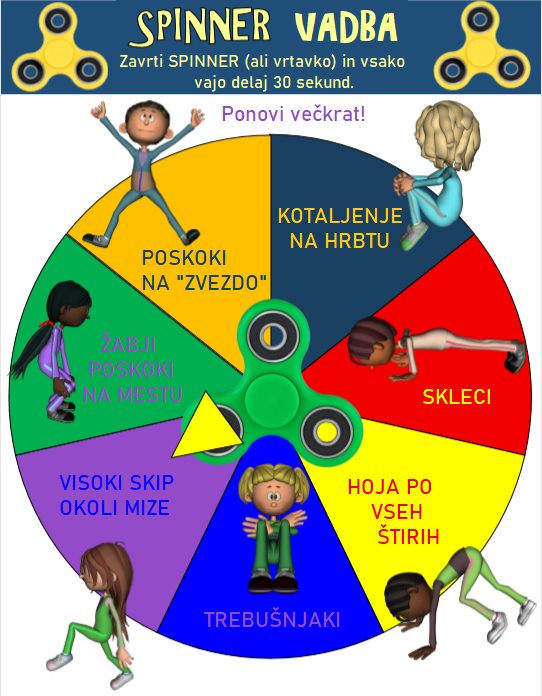 Šport po tvoji izbiri. K telovadbi povabi ostale družinske člane.Lahko si pomagaš s spodnjo sliko. Potrebuješ spinner.MATUTRJEVANJEUTRJEVANJE DELOVNI LIST- Besedilne nalogeNande 92 Rešitve Nandeta in drugih nalog: pošljem po mailuRešitve Nandeta in drugih nalog: pošljem po mailuRešitve Nandeta in drugih nalog: pošljem po mailuPonovi poštevanko – reši Nandeta na str. 92.V zvezek napiši naslov UTRJEVANJE; spodnje račune prepiši v zvezek in jih izračunaj.Reši Besedilne naloge – priloga na koncu tega dokumenta – REŠI, SAJ ZNAŠ! (List z nalogami prilepi, račun in odgovor zapiši v zvezek. Če nimaš tiskalnika, nalog ne prepisuj, a jih samo reši.)Ponovi poštevanko – reši Nandeta na str. 92.V zvezek napiši naslov UTRJEVANJE; spodnje račune prepiši v zvezek in jih izračunaj.Reši Besedilne naloge – priloga na koncu tega dokumenta – REŠI, SAJ ZNAŠ! (List z nalogami prilepi, račun in odgovor zapiši v zvezek. Če nimaš tiskalnika, nalog ne prepisuj, a jih samo reši.)Ponovi poštevanko – reši Nandeta na str. 92.V zvezek napiši naslov UTRJEVANJE; spodnje račune prepiši v zvezek in jih izračunaj.Reši Besedilne naloge – priloga na koncu tega dokumenta – REŠI, SAJ ZNAŠ! (List z nalogami prilepi, račun in odgovor zapiši v zvezek. Če nimaš tiskalnika, nalog ne prepisuj, a jih samo reši.)Zapiši v zvezek:UTRJEVANJEIzračunaj.Zapiši v zvezek:UTRJEVANJEIzračunaj.Zapiši v zvezek:UTRJEVANJEIzračunaj.SLJZAPIS ZGODBE OB SLIČICAHZgodba v sličicah je priložena na koncu tega dokumenta. Ponovi pravila pisanja: kdaj uporabljamo velike začetnice, kaj mora biti na koncu povedi, kdaj uporabljamo vejico.Izberi zgodbo v sličicah, ki ti je všeč. Zapiši zgodbico ob sličicah. Piši čitljivo. Če boš imel čas, bom vesela, če boš tvojo zgodbo delil z mano.Ponovi pravila pisanja: kdaj uporabljamo velike začetnice, kaj mora biti na koncu povedi, kdaj uporabljamo vejico.Izberi zgodbo v sličicah, ki ti je všeč. Zapiši zgodbico ob sličicah. Piši čitljivo. Če boš imel čas, bom vesela, če boš tvojo zgodbo delil z mano.Ponovi pravila pisanja: kdaj uporabljamo velike začetnice, kaj mora biti na koncu povedi, kdaj uporabljamo vejico.Izberi zgodbo v sličicah, ki ti je všeč. Zapiši zgodbico ob sličicah. Piši čitljivo. Če boš imel čas, bom vesela, če boš tvojo zgodbo delil z mano.LUM8 ∙ 7 =  ______4∙ 8 = ______3 ∙ 0 = _____10 ∙ 2 = ______5 ∙ 2 = ______9 ∙ 6 = _____7 ∙ 4 = ______8 ∙ 8 = _____6 ∙ 5 = _____∙527634986 ∙ ____ = 36____ ∙ 3 = 218 ∙ ____ = 56		____ ∙ 4 = 289 ∙ ____ = 72		____ ∙ 5 = 35		6123016487272142 : 6 = _____7 : 1 = _____28 : 4 = _____45 : 5 = _____24 : 4 = _____64 : 8 = _____27 : 3 = _____48 : 6 = _____54 : 9 = _____72 : 9 = _____18 : 2 = _____10 : 10 = _________ ∙ 7 = 213 ∙ ____ = 632 : 8 = _____25 : 5 = _________ ∙ 3 = 2710 : 2 = _____36 : 4 = _____2 ∙ ____ = 1436 : 6 = _____5 ∙ ____ = 30____ ∙ 9 = 4530 : 3 = _____ŠTEVILOSDEZ BESEDO1005050034004